17 сентября в Дискуссионном зале РГПУ имени Герцена прошел IX Покровский студенческий форум, посвященный 1000-летию памяти святого равноапостольного князя Владимира.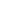 Ассоциация учреждена  крупнейшими вузами Санкт-Петербурга, среди которых — Педагогический университет имени А.И. Герцена. На встрече присутствовали проректор по воспитательной работе Махов С.И., координатор ассоциации «Покров» от РГПУ им. А.И. Герцена Иконникова Г.Ю., директор института педагогики и психологии Семикин В.В. Для привлечения на форум студентов, которые впоследствии могли бы составить актив Покровских команд вузов, входящих в состав Ассоциации, в вузе  прошла встреча представителей Ассоциации «Покров» со студентами разных факультетов с медиа-презентацией мероприятий Ассоциации и видео с VIII Покровского форума. Покровцы рассказали студентам, что цель форума - способствовать созданию и развитию деятельных Покровских команд, объединенных общей целью духовно-нравственного просвещения, в каждом участвующем в форуме вузе и дать дополнительный импульс духовно-нравственной работе в вузах. В задачи ассоциации входит работа с участниками форума по актуализации духовно-нравственных проблем и формированию у них навыков для работы в команде. Необходимо обобщить имеющийся опыт вузов в духовно-нравственной работе и выявить внутри вузов активных и заинтересованных студентов для формирования Студенческого совета Ассоциации «Покров»;Если тебе это интересно и ты горишь желанием стать участником IX Покровского студенческого форума, приходи 17 сентября в 16:00, ауд. 70 СПбГУ по адресу: Университетская наб., д.7-9.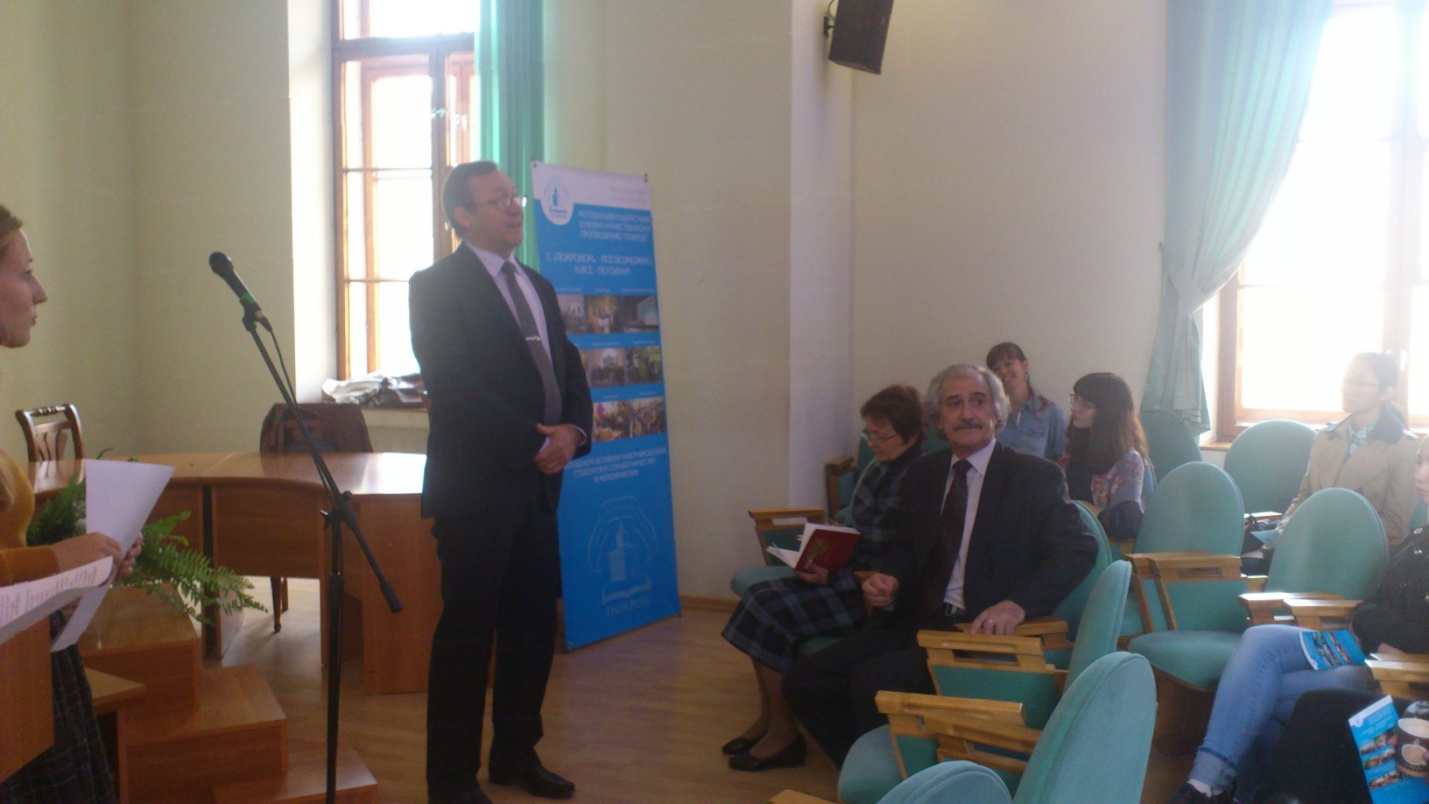 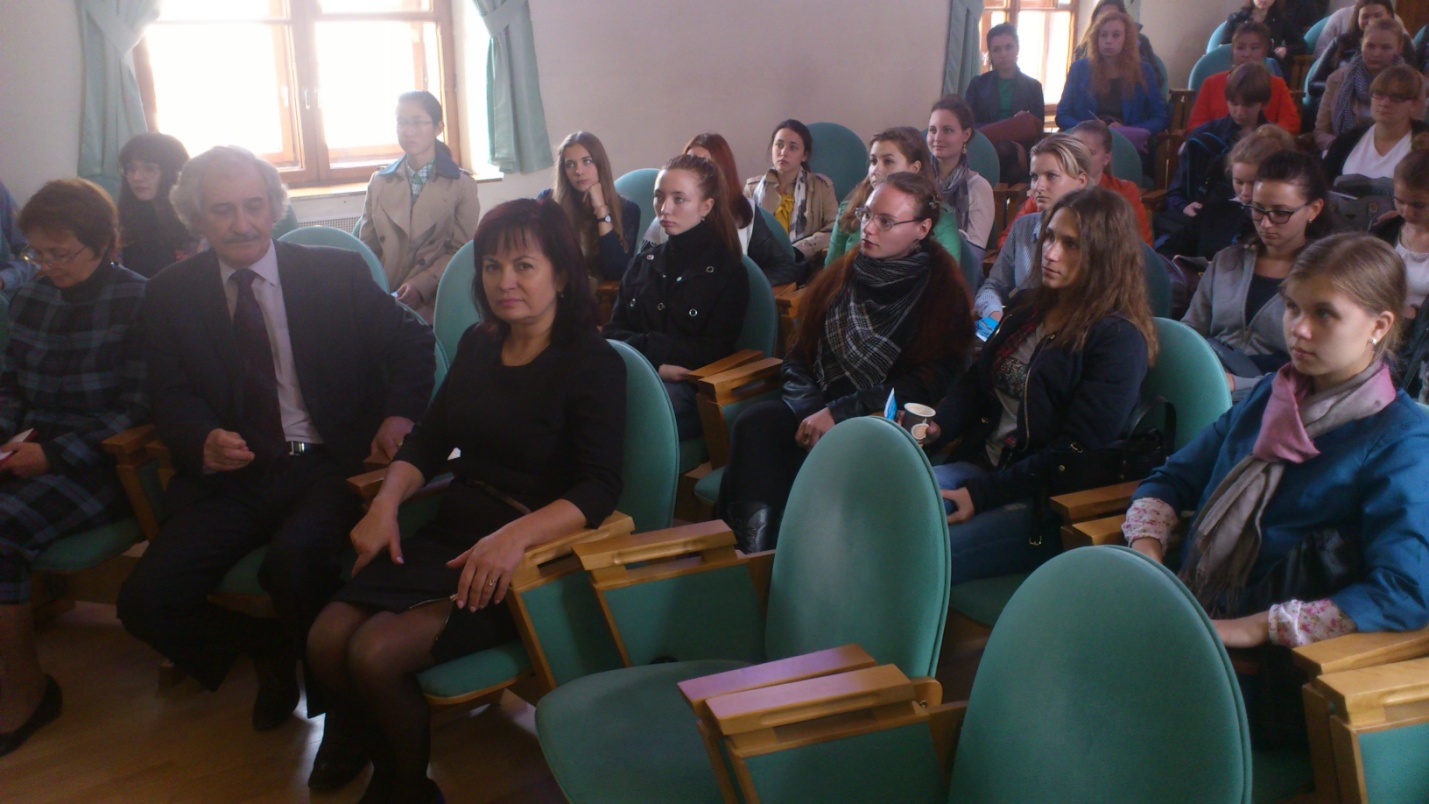 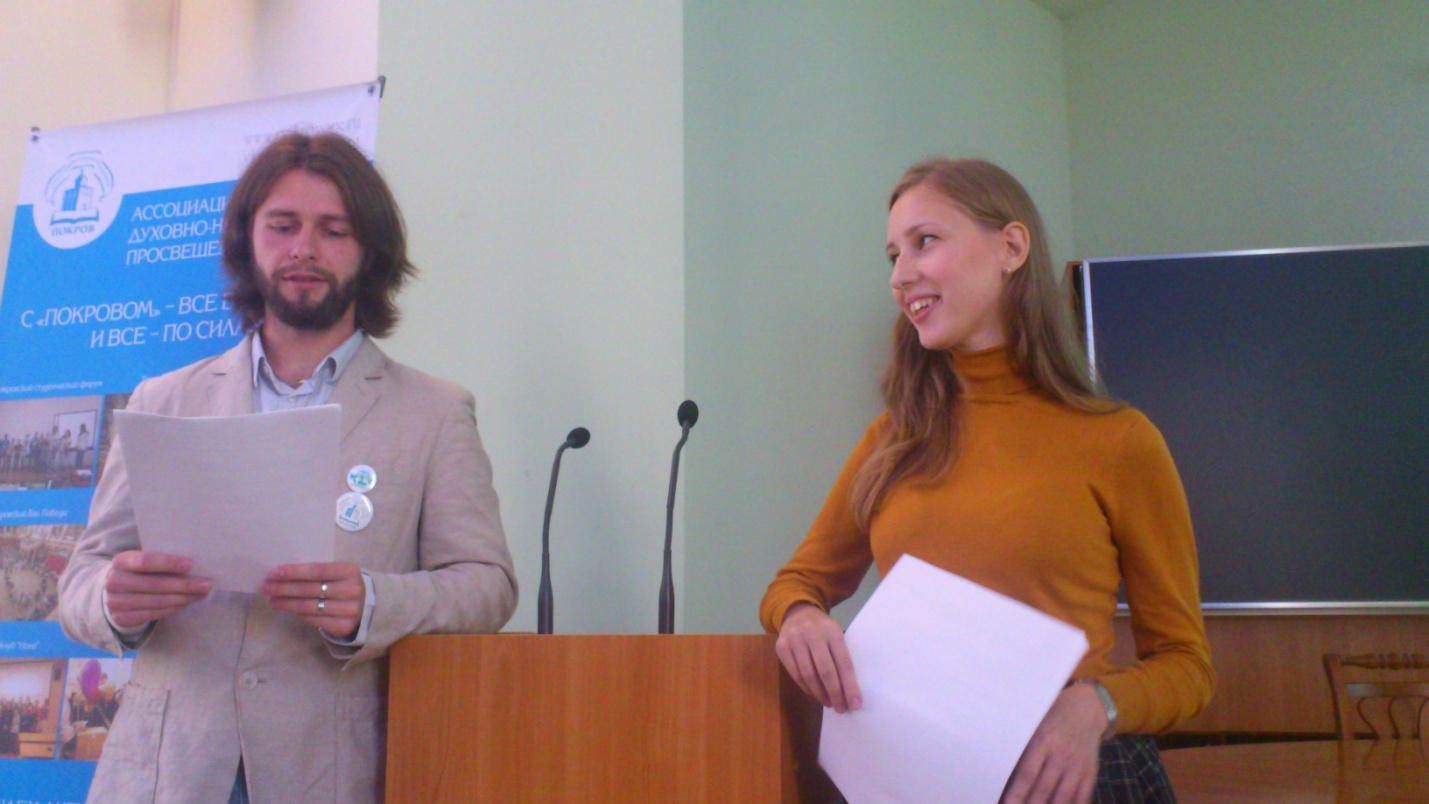 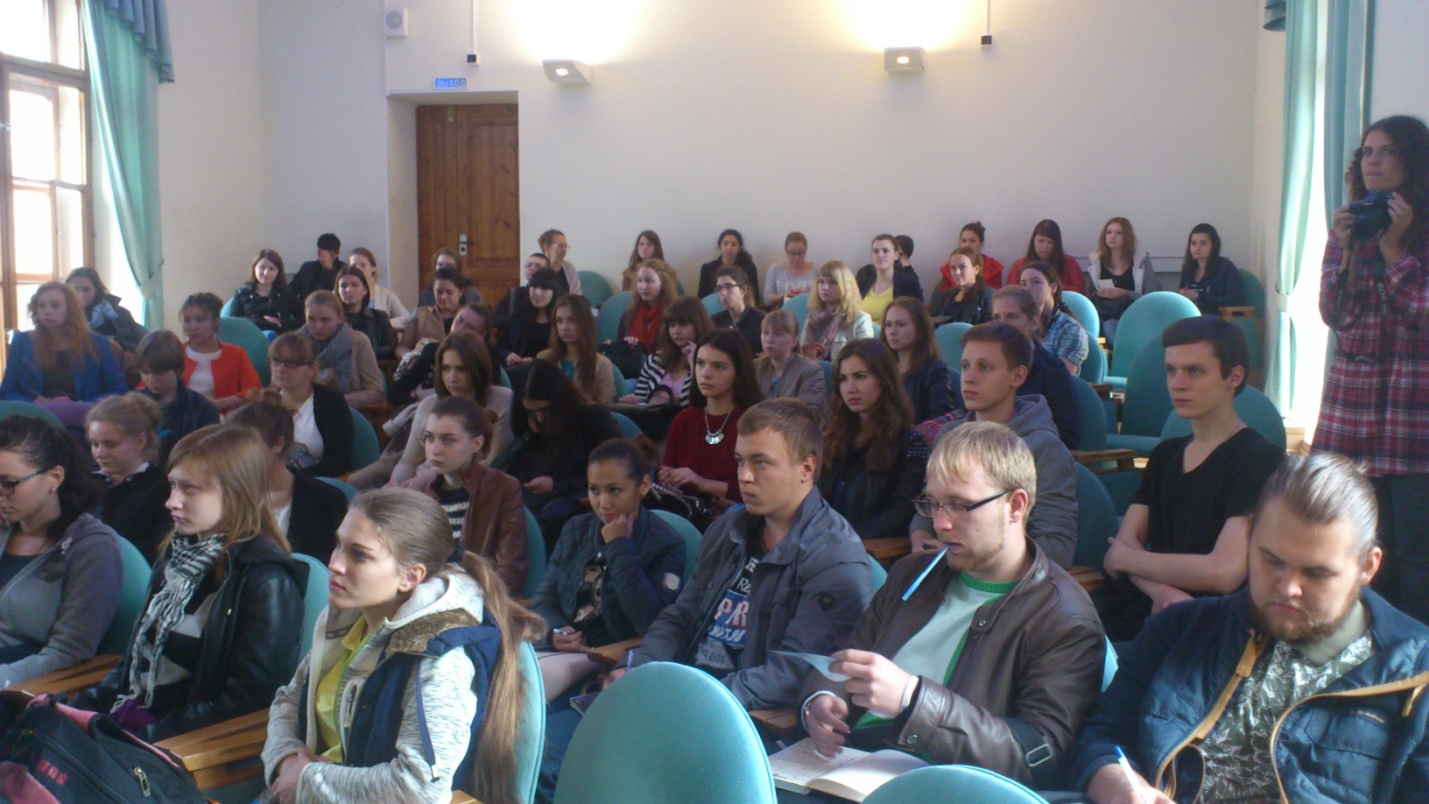 